In words:Applicant Signature:						Authorized Signature:(Client Copy)BDBL Securities Limited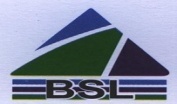 TREC- DSE -020 and CSE- 078Name of the Security…………………………………Total Amount Received………………………………..In words…………………………………………………………………………………………………………No of Application…………Customer IDs:……………………………………………………………………Received by:					Checked by:				Verified by:BDBL Securities LimitedTREC- DSE -020 and CSE- 078Office Copy BDBL Securities LimitedTREC- DSE -020 and CSE- 078Office Copy BDBL Securities LimitedTREC- DSE -020 and CSE- 078Office Copy BDBL Securities LimitedTREC- DSE -020 and CSE- 078Office Copy BDBL Securities LimitedTREC- DSE -020 and CSE- 078Office Copy Name of Company: NRB Bank LimitedName of Company: NRB Bank LimitedName of Company: NRB Bank Limited Date: 28/01/2024-01/02/2024 Date: 28/01/2024-01/02/2024Contact Person:Contact Person:Mob:Mob:Min Investment:    50,000Tk at Market Price as on 18/01/2024Min Investment:    50,000Tk at Market Price as on 18/01/2024Min Investment:    50,000Tk at Market Price as on 18/01/2024SubscriptionAmount (Tk.)Min: Tk. 10,010Max: Tk. 10,000 or its multipleSignatureSL NoCode No.NameSubscriptionAmount (Tk.)Min: Tk. 10,010Max: Tk. 10,000 or its multipleSignature 01 02 03 04 05 06 07 08 09 10 11 12 13 14 15 16 17 18 19 20